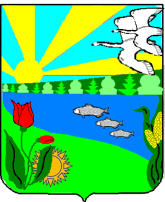 Волгоградская областьАдминистрация Песковатского сельского поселения Городищенского муниципального районах.Песковатка Городищенского муниципального района Волгоградской области  тел. (268) 4-11-17П О С Т А Н О В Л Е Н И Еот «18» сентября 2017г.	№ 68     	О внесении изменений в постановление № 92 от 30.10.2013г. « Об определении границ прилегающих территорий к организациям и ( или) объектам на которых не допускается розничная продажа  алкогольной продукции на территории Песковатского сельского поселения»В соответствии с письмом Комитета промышленности и торговли Волгоградской области № 03-64-08-2/2823 от 15.08.2017г., с п.2 и п.4  ст.16 Федерального закона от 22.11.1995 г. № 171-ФЗ « О государственном регулировании производства и оборота этилового спирта, алкогольной и спиртосодержащей продукции и об ограничении потребления ( распития) алкогольной продукции», постановлением Правительства Российской Федерации от 27.12.2012г. № 1425 « Об определении органами государственной власти субъектов Российской Федерации мест массового скопления граждан и мест нахождения источников повышенной опасности, в которых не допускается розничная продажа алкогольной продукции, а так же определении органами   самоуправления границ прилегающих территорий, на которых не допускается розничная продажа алкогольной продукции», Уставом Песковатского сельского поселения, администрация Песковатского сельского поселения ПОСТАНОВЛЯЕТ:1. Внести в Постановление об определении границ прилегающих территорий к организациям и ( или) объектам на которых не допускается розничная продажа  алкогольной продукции ( далее – Постановление) следующие изменения:1.2. Схему №1, из приложения №2 к Постановлению определяющие границы прилегающих территорий к организациям и ( или) объектам, на которых не допускается розничная продажа алкогольной продукции изложить в новой редакции, согласно приложению 2. Настоящее постановление вступает в силу со дня  его подписания и подлежит официальному обнародованию (опубликованию).3. Контроль за исполнением настоящего постановления оставляю за собой.      Врио  Главы  Песковатского      сельского поселения                                                                             Е.В.Печоринаприложение к постановлению от 18.09.2017 г. № 68Схема прилегающей территорииМБУ « Песковатская СШ», на которой не допускается розничная продажа алкогольной продукции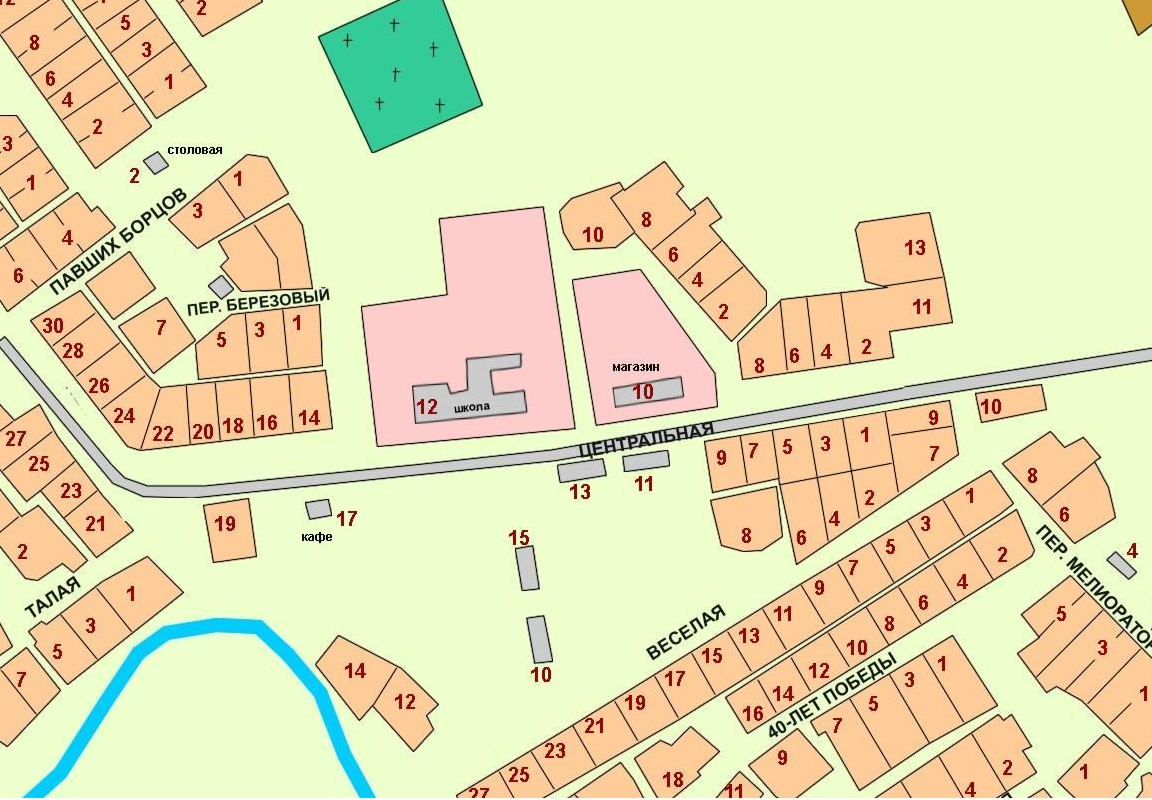 Адрес объекта: Волгоградская областьГородищенский районХ.Песковатка,Ул.Центральная,12УСЛОВНЫЕ ОБОЗНАЧЕНИЯ:Граница земельного участкаСуществующие здания и сооружения Зона прилегающей территории______________________________________